Основна школа “Јован Јовановић Змај“      телефон: +381 23 511 960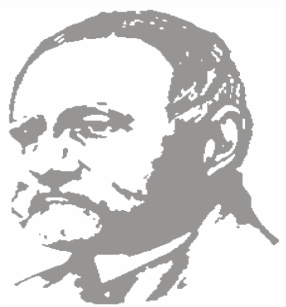 Видаковићева 1а,Зрењанин                         тел.-фaкс: +381 23 536 875матични број: 08002142                                 сајт: www.oszmaj.edu.rsПИБ: 101763694                                              е-пошта: atr@oszmaj.edu.rsКОНАЧНА РАНГ ЛИСТА - ОКРУЖНО ТАКМИЧЕЊЕ ИЗ БИОЛОГИЈЕ ЗА ОСНОВНЕ ШКОЛЕ21.04.2018.ПЕТИ РАЗРЕДШЕСТИ РАЗРЕДСЕДМИ РАЗРЕДОСМИ РАЗРЕД                                                                                             Школа организаторOШ“ЈОВАН ЈОВАНОВИЋ ЗМАЈ“ЗРЕЊАНИН                                                                              Општина                                                                               ЗРЕЊАНИН                                                                              Школска управа                                                                               ЗРЕЊАНИНУ ЗРЕЊАНИНУ,                                            (место)21.04.2018.Редбр.Презиме и име ученикаОсновна школаОпштина/местоПрезиме и име наставникаБројБод. Ранг01.Бјељац АлексаОШ „Славко Родић“КрајишникТодоров М. Светлана91I02.Драган АнђелићОШ „Ђура Јакшић“ПерлезДрагана Мартон87II03.Аћин МиланаОШ „Ј.Јовановић Змај“ЗрењанинСавић Ф.Дивна86II04.Душица ЈерковићОШ „Др Јован Цвијић“ЗрењанинСнежана Ћурчић80III05.Нина ЋурчинОШ „Жарко Зрењанин“ЗрењанинАна Јованов79III06.Чивчић Уна ОШ „Јосиф Маринковић“Нови БечејБачкалић Драгица 78III07.Куручки ВањаОШ „Ј.Јовановић Змај“ЗрењанинСавић Ф.Дивна77III08.Фундук ТеодораОШ „П.Петровић Његош“Зрењанин Красић Јасна77III09.Закић ЛеонОШ „Др Ђорђе Јоановић“Ново МилошевоШтетин Видица 77III10.Стојков МаркоОШ „Доситеј Обрадовић“ЗрењанинСораић Ивана76III11.Глушац  ВељкоОШ „Иво Лола Рибар“СутјескаПапић Наташа75III12.Трифуњагић НемањаОШ „Братство“АрадацАдамов Терез74III13.Вучковић БиљанаОШ „Стеван Книћанин“КнићанинДаница Бојанић72III14.Стојадинов АндреаОШ „Бранко Радичевић“ЧентаМихајловић Владана71III15.Јелисавац ЛукаОШ „П. Петровић Његош“Зрењанин Ајдер Драгана71III16.Лукин МиланаОШ „П. Петровић Његош“Зрењанин Красић Јасна71III17.Грбић ЈованаОШ „Светозар.-Тоза“ЕлемирМомиров Драган6918.Станишић ВукОШ „Доситеј Обрадовић“ЗрењанинСораић Ивана6919. Драгић ЛукаОШ „Свети Сава“СтајићевоМартон Драгана6920.Киш АнетОШ „Петефи Шандор“Нова ЦрњаДеак Илдико6821.Чулковић УрошОШ „Вељко Ђуричин“ЈарковацПапић Наташа6722.Павле ПавловићОШ „Серво Mихаљ“ЗрењанинГордана Стевановић6523.Кош Катарина ОШ "Милош Црњански “ХетинЖужана Јамбор6424.Јована СтанковОШ „Жарко Зрењанин“ЗрењанинАна Јованов6425.Милица СуперовОШ „Братство јединство“Б. БлатoТодоров. Светлана6426.Жегарац СтефанОШ „Бранко Радичевић“ЧентаМихајловић Владана6327.Весковић ЕнаОШ „Ђура Јакшић“Српска ЦрњаСпасић Стојадинка6228.Филип ЦвејинОШ „Ђура Јакшић“ПерлезДрагана Мартон6129.Мишић ЉубицаОШ „П. Петровић Његош“Зрењанин Красић Јасна6030.Гера МиодрагОШ „Ђура Јакшић“Српска ЦрњаСпасић Стојадинка5831.Глигић УрошОШ „Петар Кочић“ЧестерегВалентина Момиров5732.Киш Балаж ОШ „Милоје Чиплић“Нови БечејФехер Ержебет4933.Бошњак МилаОШ „Свети Сава“ЖитиштеСнежана ВујиновићодсутнаРедбр.Презиме и име ученикаОсновна школаОпштина/местоПрезиме и име наставникаБрој Ранг01.Штетин АлександарОШ „Бранко Радичевић“ЧентаМихајловић Владана88II02.Сурла УнаОШ „П. Петровић Његош“Зрењанин Красић Јасна86II03.Мартинов ДуњаОШ „Бранко Радичевић“ЧентаМихајловић Владана84II04.Грмић АндреаОШ „Ђура Јакшић“Српска ЦрњаСпасић Стојадинка83II05.Кочишев МилаОШ „Ј.Јовановић Змај“ЗрењанинСавић Ф.Дивна83II06.Ристић  НиколаОШ „П. Петровић Његош“Зрењанин Јанку Љиљана82II07.Дујин Теодор ОШ „Милоје Чиплић“Нови БечејТошић Златка82II08.Чањи ДаријаОШ „2. Октобар“ЗрењанинМолнар Бојана81II09.Радојчин Милан ОШ „Др Ђорђе Јоановић“Ново МилошевоКатона Леона78III10.Пинтер ИрмаОШ „Ђура Јакшић“Зрењанин Бибин Јелена76III11.Милићев СтефанОШ "Младост “ТомашевацПетров Ана74III12.Вуков ЛукаОШ „Ј.Јовановић Змај“ЗрењанинСавић Ф.Дивна73III13.Богдан БогојевићОШ „Ђура Јакшић“ПерлезДрагана Мартон72III14.Танацковић ТеодораОШ „П.Петровић Његош“Зрењанин Красић Јасна7015.Ференчев МихајлоОШ „Ђура Јакшић“Српска Црња Спасић Стојадинка6916.Живојнов НаташаОШ "Младост “ ТомашевацПетров Ана6817.ЈеленаСујићОШ „УрошПредић“ ОрловатПетров Ана6718.Шите ВикторОШ „Жарко Зрењанин“БокаИвана Тришић6619.Миленковић ВојинОШ „Стеван Книћанин“КнићанинБојанић Даница6320.Матић ДраганаОШ "Милош Црњански “С.ИтебејЖужана Јамбор6321.Ковач Сара ОШ „Бртство јединство“Бело БлатоТодоров.Светлана6022.Барбул Валентина ОШ „Милоје Чиплић“Нови БечејВијатов  Љ.Снежана6023.Милин МилицаОШ „Браћа Стефановић“НеузинаПопов Гордана5924.Вереш ЛехелОШ „Ади Ендре “ТордаДеак Илдико5425.Терзић МилаОШ „Ђура Јакшић“Зрењанин Бибин Јелена5226.Субић НиколаОШ „Жарко Зрењанин“БокаИвана Тришић5027.Ђукић ЈованаОШ „Алекса Шантић“Р.ТополовацЈелена Михић4928.Радин НиколаОШ „Ђура Јакшић“Српска Црња Спасић Стојадинка3029.Миленковић ТеодораОШ „Бранко Радичевић“ЧентаМихајловић ВладанаодсутнаРедбр.Презиме и име ученикаОсновна школаОпштина/местоПрезиме и име наставникаБрој Ранг01.Филиповић ДивнаОШ „Доситеј Обрадовић“ЗрењанинСораић Ивана98I02.Исидора ЦветићОШ „Алекса Шантић“СечањМилошевић Миленко97I03.Станишић МатијаОШ „Доситеј Обрадовић“ЗрењанинСораић Ивана95I04.Мартинов ДушанОШ „Бранко Радичевић“ЧентаМихајловић Владана94I05.Петров АлександарОШ „Светозар.-Тоза“ЕлемирМомиров Драган94I06.Стојков СараОШ „Доситеј Обрадовић“ЗрењанинСораић Ивана93I07.Голе СтрахињаОШ „Бранко Радичевић“ЧентаМихајловић Владана93I08.Миленковић ДраганаОШ „Никола Тесла, “Б.КарађорђевоВалентина Момиров92I09.Еремић АљаОШ „Доситеј Обрадовић“ЗрењанинСораић Ивана92I10.КостићОгњенОШ „П. Петровић Његош“Зрењанин Ајдер Драгана88II11.Вејновић АњаОШ“Бранко Радичевић“ШидБашић Валентина88II12.Брковић ИваОШ „Милоје Чиплић“Нови БечејТошић Златка85II13.Николић СимеонОШ „2. Октобар“ЗрењанинМолнар Бојана84II14.Ања ДошенОШ „Жарко Зрењанин“ЗрењанинАна Јованов84II15.Теодора РаилићОШ „Жарко Зрењанин“ЗрењанинАна Јованов84II16.Снежана СтефановићОШ „Ђура Јакшић “ПерлезДрагана Mартон84II17.АнастасијаЂиновићОШ „УрошПредић“ ОрловатПетров Ана84II18.Нера БелићОШ „Жарко Зрењанин“ЗрењанинАна Јованов81II19.Ђорђе СтанојевићОШ „Др Јован Цвијић“ЗрењанинСнежана Ћурчић81II20.Милин БојанаОШ „Ћура Јакшић“Српска ЦрњаСпасић Стојадинка76III21.Радијевац НиколаОШ „Ћура Јакшић“Српска ЦрњаСпасић Стојадинка75III22.Дујин ЖељанаОШ „Јосиф Маринковић“Нови БечејБачкалић Драгица 73III23.Стелкић КатаринаОШ “Милош Црњански “С.ИтебејЖужана Јамбор73III24.Гера МирославОШ „Ћура Јакшић“Српска ЦрњаСпасић Стојадинка72III25.Олга ДрагашОШ „Др Јован Цвијић“ЗрењанинСнежана Ћурчић71III26.Старчевић КатаринаОШ „Никола Тесла“Б.КарађорђевоВалентина Момиров6727.Шијан ТараОШ „Милоје Чиплић“Нови БечејТошић Златка6128.Сирар НиколаОШ „Петар Кочић“ЧестерегВалентина Момироводсутан29.Шпачек ЛидиаОШ „Стеван Алексић“Јаша ТомићПетковић Предрагодсутна30.Татомир ГоранаОШ „Стеван Алексић“Јаша ТомићПетковић ПредрагодсутнаРедбр.Презиме и име ученикаОсновна школаОпштина/местоПрезиме и име наставникаБрој Ранг01.Ћоровић КатаринаОШ „2. октобар“ЗрењанинМолнар Бојана81II02.Палковић ВалентинаОШ „Милоје Чиплић“Нови БечејТошић Златка81II03.Вуков МилицаОШ „Ј.Јовановић Змај“ЗрењанинСавић Ф.Дивна80III04.Олах БалинтОШ „Ади Ендре“ТордаДеак Илдико73III05.Лудајић ИгорОШ „2. октобар“ЗрењанинМолнар Бојана72III06.Милица БаршиОШ „Жарко Зрењанин“ЗрењанинИвана Вуков6807.Филипов АлександарОШ „Др Ђорђе Јоановић“Ново МилошевоШтетин Видица6208.Кош ЕдинаОШ "Милош Црњански “ХетинЖужана Јамбор6109.Шпириданов РанкаОШ „4.Октобар“Војвода СтепаМомиров Валентина5810.Шапоњић МилаОШ „Алекса Шантић“СечањМилошевић Миленко5411.Радонић БојанаОШ „Јосиф Маринковић“Нови БечејБачкалић Драгица5212.Марчићев МагдаленаОШ „Браћа Стефановић“НеузинаПопов Гордана4913.Дошлов КристинаОШ „Ћура Јакшић“Српска ЦрњаСпасић Стојадинка4814.Грујичић ВањаОШ „Ћура Јакшић“Српска ЦрњаСпасић Стојадинка4615.Секе СањаОШ „Вук С. Караџић“КонакПапић Наташа4316.Нешић ЈеленаОШ „Свети Сава“ЖитиштеСнежана Вујиновићодсутна